Name________________________	Period _____		Date _________________Have Your DNA and Eat It Too!DNA Structure1. What is the shape of the DNA molecule?2. What two molecules form the “backbone” of a DNA molecule?o __________________o __________________3. The four nitrogenous bases of DNA are:o __________________o __________________o __________________o __________________4. What are the base pairing rules (i.e. Chargoff’s Rule)?Activity Instructions:1. Using the provided materials, assemble a strand of DNA with the followingsequence:T A C G C A G G C A T To Red Vines=DNA backboneo Marshmallows=nitrogenous bases (use toothpicks to attach to backbone)o A=Greeno T=Pinko C=Yellowo G=Orange2. Create the complementary DNA strand (you may want to write the base pairs in above first).Transcription1. What are three differences between DNA and RNA?o _______________________________________________o _______________________________________________o _______________________________________________2. What type of RNA is the product of transcription?3. Where in the cell does transcription take place?4. The enzyme that helps in transcription is called _______________.Activity Instructions:1. Unzip the DNA strand (using scissors).2. Use the part of the DNA with the followingsequence:T A C G C A G G C A T To Black Vines=RNA backboneo Marshmallows=nitrogenous baseso A=Greeno C=Yellowo G=Orangeo U=White3. Create the mRNA strand (you may want to write the base pairs in above first).4. What happens to the mRNA strand after transcription has occurred  (Where does it go, and how does it get there.  Be specific!)?Translation1. Where in the cell does translation occur?2. How many nucleotides are in a codon?3. What does each codon specify?4. What is the job of tRNA in translation?5. What amino acids are coded for?_____________________________________________________________________________________________________6. What is the end product of translation?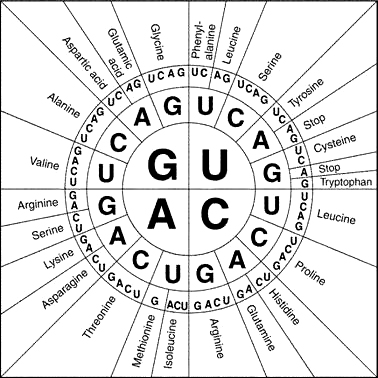 